АДМИНИСТРАЦИЯ ХАДЫЖЕНСКОГО ГОРОДСКОГО ПОСЕЛЕНИЯАПШЕРОНСКОГО РАЙОНАПОСТАНОВЛЕНИЕот  02.05.2017                              	                                                          № 193г.  ХадыженскОб утверждении проекта планировки территории с проектом межевания в его составе под индивидуальную жилую застройку для многодетных семей в г.Хадыженске Апшеронского района         В  соответствии с Федеральным законом от 6 октября 2003 года  № 131-ФЗ «Об общих принципах организации местного самоуправления в Российской Федерации»,   статьей 46  Градостроительного кодекса Российской Федерации № 190-ФЗ от 29 декабря 2004 года  на основании протокола публичных слушаний от 11 апреля 2017 года и заключения о результатах публичных слушаний по проекту планировки территории с проектом межевания в его составе под индивидуальную жилую застройку для многодетных семей в г.Хадыженске Апшеронского района от 20 апреля 2017 года п о с т а н о в л я ю:1.Утвердить «Проект планировки территории с проектом межевания в егосоставе под индивидуальную жилую застройку для многодетных семей в г.Хадыженске Апшеронского района».2.Отделу архитектуры и градостроительства (Красильникова) утвержденный «Проект планировки территории с проектом межевания в его составе под индивидуальную жилую застройку для многодетных семей в г.Хадыженске Апшеронского района» разместить на официальном сайте администрации Хадыженского городского поселения Апшеронского района в сети Интернет.        3.Контроль за выполнением настоящего постановления оставляю за собой.        4.Постановление вступает в силу со дня его официального опубликования.Исполняющий обязанности главы Хадыженскогогородского поселения Апшеронского района                                        Е.Б.Козлова              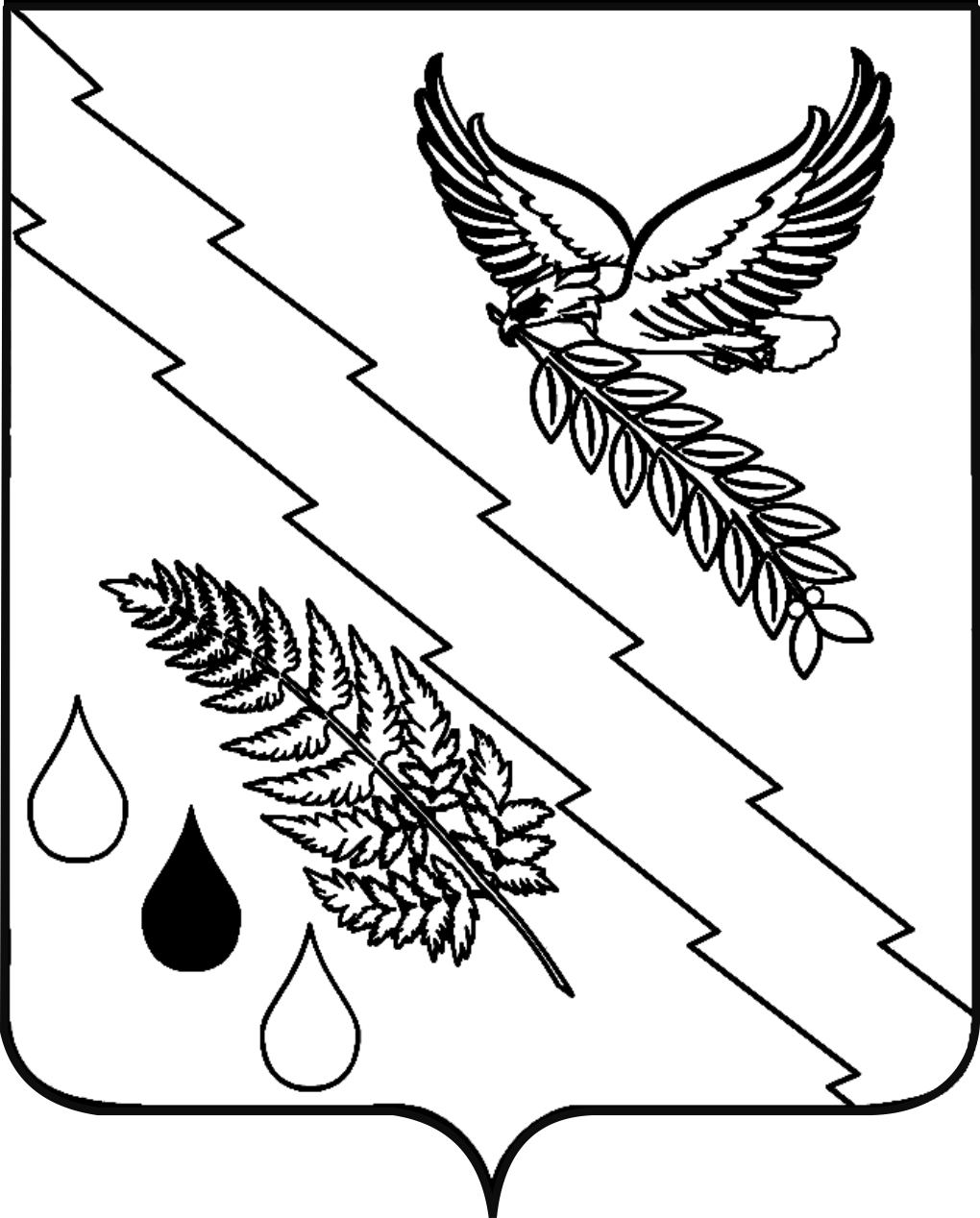 